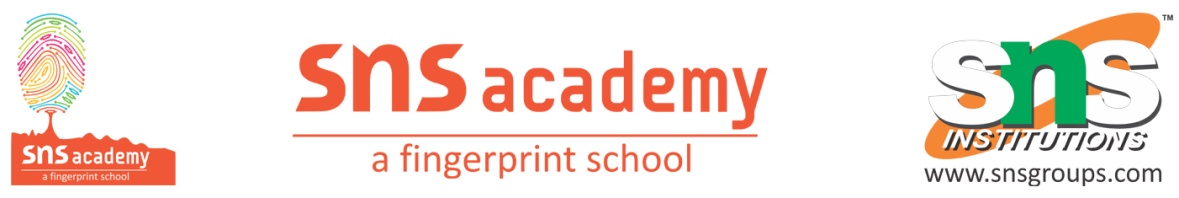 Multiple choice questionsCinchona trees are found in the areas of rainfall more than100 cm70 cm50 cmless than 50 cmIn which of the following state is the Simlipal bio-reserve located?PunjabDelhiOdishaWest BengalWhich one of the following is not included in the group of non-flowering plants?FernsOrchidsAlgaeFungiWhich of the following terms is used for plants which are at present part of natural vegetation but have originally come to India from abroad?Indigenous plantsEndemic speciesEndangered plantsExotic plantsWhich of the following terms is used for virgin vegetation which is purely Indian in origin?Endangered speciesEndemic speciesExotic speciesNormal speciesWhich of the following types of vegetation usually develops on undulating and rough terrains?Grasslands and woodlandsMangrovesCactus and thorny bushedCultivated cropsDue to which of the following reasons does the vegetation on the slopes of the Himalayas and the hills of the peninsula above the height of 915 metres change from tropical to subtropical, temperate and alpine vegetation?SoilHigh humidityFall in temperatureVery heavy rainfallWhich of the following types of vegetation grows in areas with mean annual average temperature of above 24°C?TropicalSubtropicalTemperateAlpineWhich of the following types of resources can forests be considered as?Exhaustible resourcesNon-renewable resourcesRenewable resourcesAbiotic resourcesWhich of the following states and union territories of India has the largest percentage of its area under forest cover?Andaman and Nicobar IslandsArunachal PradeshAndhra PradeshMadhya PradeshWhich among the following natural vegetation is most predominant in India?Tropical deciduous forestAlpine forestThorny bushesMangrove forestDachigam in Jammu and Kashmir is aNational ParkWildlife SanctuaryBird SanctuaryReserve ForestVery Short answer questionsWhat is a biome?On the basis of the availability of water, tropical deciduous forests are divided into two parts. What are these two Categories?Explain with example how temperature can affect the type of vegetation?How are the habitats of camels and those of one horned rhinoceros diametrically opposite to each other?Why are the leaves of the Thorn forests small and stems succulent?Short answer QuestionsHow do human beings influence the ecology of a region?“When vegetation is altered, the animal life also changes”. How?Describe the vegetation and the wildlife found in the Ganga and the Brahmaputra delta.Long answer Questions“The mountainous region of India exhibits a succession of natural vegetation belts from tropical to tundra types, all compressed into an altitude of six kilometres or so”. Elaborate the above statement with four examples from different altitudinal belts.Write the steps taken by the government for the protection and conservation of great biological diversity of India.How has Covid-19 helped nature to heal? What steps should we follow to protect and conserve our nature after this pandemic situation?